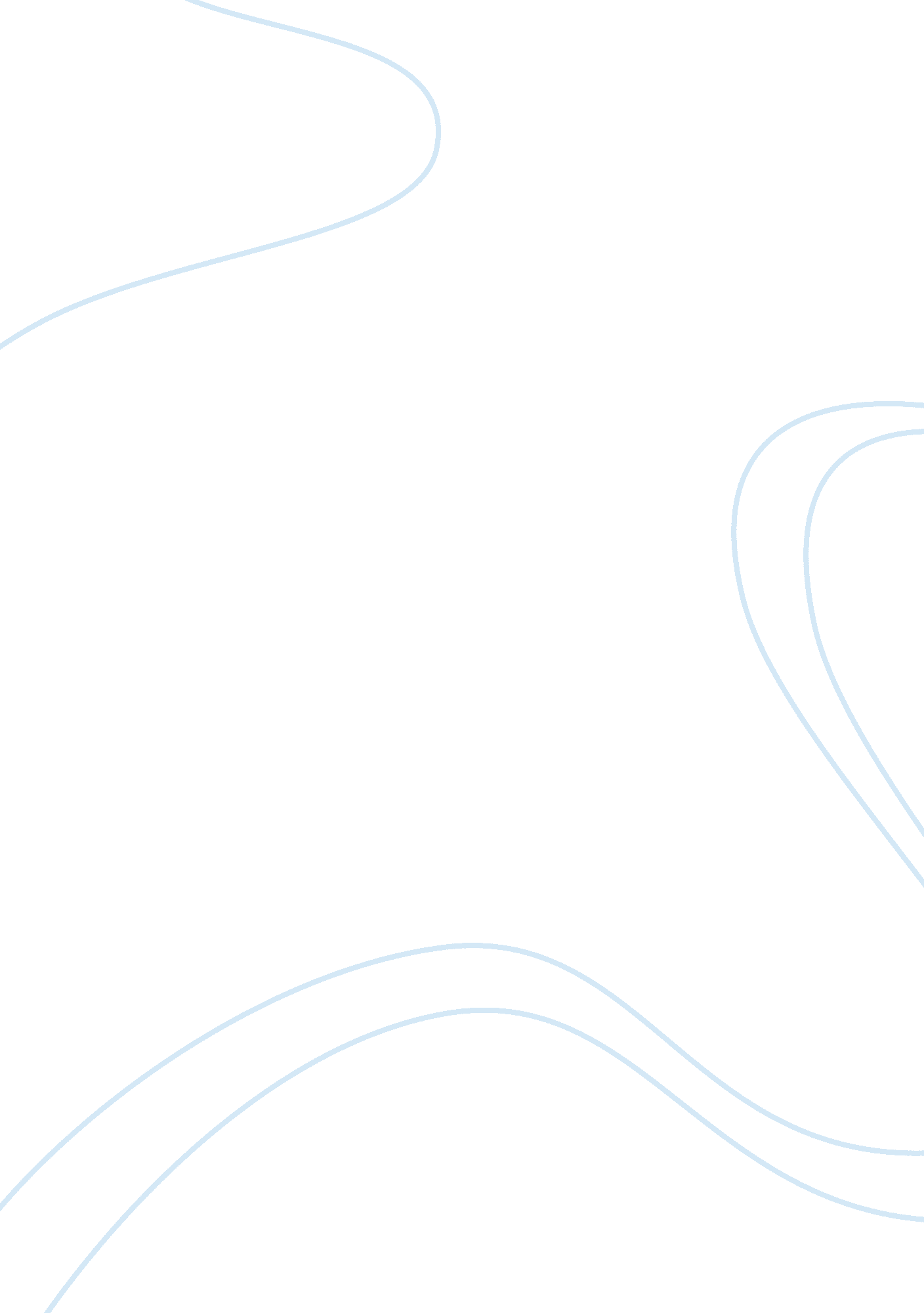 Literature review on sms system helping communicationSociology, Communication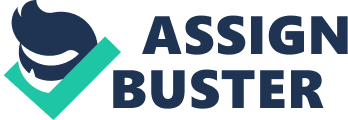 Abstract The SMS system is an essential tool in effective communication in various fields of life. The SMS system therefore plays a crucial role in transmission of information among people while carrying out their operations. Transfer of information among many people is enhanced through sending the bulk messages to the people. The SMS system is essential is among the fastest tools of communication of written information to a large number of people in different location. The SMS system also facilitates faster and efficient transmission of information among people. The use of mobile phones in sending SMS is common and they enable effective and efficient communication in the society. The SMS services through mobile phones have a great impact and influence thereby facilitating communication between people working at different levels or departments of an organization. The SMS services in communication have contributed greatly to the provision of quality services to the clients and the general public at the most affordable cost. The effect of SMS system in communication in different sectors is a matter of concern and consideration thereby influencing the way the public respond to information send to them through this system. 
The impact of SMS system is a matter of crucial consideration in ensuring that the lives of human beings are made better as well as improving the services offered to the people in different fields. Information is therefore transferred to many people using the SMS system which are of essence in facilitating daily transactions of the business. The use of SMS system is recent and advanced tool of communication which in turn helps in improving the general life of a human being with less effort and time (Armfield, 2012 pg. 22). 
The SMS system is a crucial tool in communication of knowledge, skils and expertise thereby facilitating proper flow of information with as little effort and time as possible his information helps in facilitating effective communication of the intended message. The SMS helps in ensuring that the right kind of information is communicated to the public. The mode of presenting information through SMS services is of essence in determining their impact on the lives of people in the community. The role of SMS system is therefore of important consideration in order to assess the effectiveness of this system. The SMS services are therefore enables effective transfer of information. 
The SMS system should be presented in a manner that can easily facilitate or improve the performance of both the individuals and the organizations. This system is useful in ensuring that many people can easily be accessed at the same time through one short message which is sent to a large number of people through the telecommunication techniques. 
Mobile phones have developed and embraced very high levels of technology like biometric controls which are useful in boosting the security of our homes. This advancement in mobile phones technology have a lot of impact on the way people act and transfer information through SMS systems to the target audience. The high level of technology adopted in the SMS systems helps to detect foreigners or intruders thereby sending the short message to the right part is for correction (Armfield, 2012 pg. 16). This information may be used to get the real picture of the people on the ground. 
In the context of children suffering from asthma, it was found that the SMS system was necessary in order for the patients to communicate with their doctors concerning their daily progress. The SMS system is the most convenient and faster means of sharing information between the patients of Asthma and their doctors. This mean of communication enabled attendance of the asthmatic patients at their homes through the instruction from the doctors. This therefore helped in decreasing the effects of such chronic diseases by facilitating faster communication of instructions for patients’ attendance at home. The SMS systems have therefore helped in efficient communication which in turn facilitated reduction of the chronic diseases. It is also seen that the absence of children in school due to the chronic diseases at their early age. The SMS system and the text message can be used to send the messages to the children and caretakers of the children suffering from asthma therefore helps in decreasing the effects of such illnesses. The pulmonary health is therefore improved with the help of SMS system in sending information between the patients and health attendants. 
The technological advancements relating to mobile technology are of essence in communicating the detection, symptoms and effects of such diseases on healthcare. The mobile sensing technology is also of essence in facilitating health research such that new ways and methods of controlling as well as treating diseases are developed (Papasratorn, 2009 pg. 26). The SMS system and text messaging facilitates faster communication of information to a larger segment of the population thereby creating awareness and a pool of knowledge concerning the healthcare. The use of SMS system by researchers helps in eliminating the need for other complicated hardware and soft wares in gathering and storage of data. The mobile phones are also used in accessing the information in the internet concerning the chronic diseases and the means to handle them even in the absence of doctors. 
The SMS system and mobile technology is of great essence in ensuring that there is proper communication among the stakeholders in the chronic care. This communication helps to give health outcome and performance. The modern use of mobile applications are now commonly used in processing and analysis of health records and information. The mobile devices enables the health care givers to access information at any time as well as sending such information to the concerned parties easily. Communication between patients and the physicians is a good example where text-messaging and mobile technology is commonly used. This system therefore is a useful communication that helps in monitoring patients at a distance. Consultation is also enabled between different geographical locations. Patient education is also another important aspect of SMS system where healthcare information is send to many people at the same time or at intervals enabling them to take care of themselves in the absence of a physical doctor. 
The SMS system have therefore helped greatly in disseminating information to the public which helps them prevent the chronic diseases as well as handling the symptoms of such diseases due to accessibility to information. This effective communication of health information is of essence in improving the health of the children by treatment as well prevention of the chronic diseases. This also helps in creating awareness of the ways to treat and manage such chronic diseases without the physical presence of the doctors or healthcare givers. 
In conclusion, the SMS system and mobile technology applications re of essence in communicating instructions and healthcare information. This communication therefore helps in provision of healthcare services and care without the presence of the physical doctor. The health outcomes and performance concerning chronic disease have improved. The text messaging therefore plays an important role in transmission of healthcare information to the larger scope of the population (Papasratorn, 2009 pg. 14). References Global Telehealth 2012, S., Armfield, N. R., & Eikelboom, R. H. (2012). Global telehealth 2012: Delivering quality healthcare anywhere through telehealth : selected papers from Global telehealth 2012 (GT2012). Amsterdam: IOS Press. 
IAIT (Conference), Papasratorn, B (2009). Advances in information technology: Third international conference, IAIT 2009, Bangkok, Thailand, December 1-5, 2009 : proceedings. Berlin: Springer. 